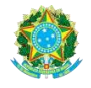 MINISTÉRIO DA EDUCAÇÃOSECRETARIA DE EDUCAÇÃO PROFISSIONAL E TECNOLÓGICAINSTITUTO FEDERAL DE EDUCAÇÃO, CIÊNCIA E TECNOLOGIA DE SERGIPEANEXO IISOLICITAÇÃO DE AFASTAMENTO1. DADOS DO INTERESSADO2. INFORMAÇÕES COMPLEMENTARES3. JUSTIFICATIVA DA PERTINÊNCIA DA AÇÃO DE DESENVOLVIMENTO ÀS COMPETÊNCIAS RELATIVAS AO IFS, A SUA CARREIRA OU AO SEU CARGO EFETIVO, AO SEU CARGO EM COMISSÃO OU FUNÇÃO DE CONFIANÇA4. PERSPECTIVAS DE CONTRIBUIÇÕES FUTURAS PARA O IFS, QUANDO DO RETORNO ÀS ATIVIDADES;____________________, ______/______/___________________________________________________________Assinatura do ServidorNome: SIAPE:Cargo Efetivo:Cargo Efetivo:Cargo em Comissão ou Função de Confiança:Cargo em Comissão ou Função de Confiança:Unidade de exercício / Lotação:Unidade de exercício / Lotação:Nome da Instituição Promotora: Local onde o curso será realizado (Cidade/Estado/País):Carga horária prevista (anexar documento comprobatório emitido pela instituição):Período previsto de afastamento:Custos previstos com diárias e passagens, se houver: